Activity 3.5.6a Rectangles and RhombusesA rectangle is defined as an equiangular quadrilateral and a rhombus is defined as an equilateral quadrilateral. In this investigation, you will prove necessary and sufficient conditions for rectangles and rhombuses.Review of Necessary Conditions of Rectangles and Rhombuses1. If a quadrilateral is a rectangle, then the diagonals are ____________________________.2. If a quadrilateral is a rhombus, then the diagonals are ____________________________.Before we prove these conjectures, we need to prove that all rectangles are parallelograms and all rhombuses are parallelograms.3. Prove that All Rectangles are Parallelograms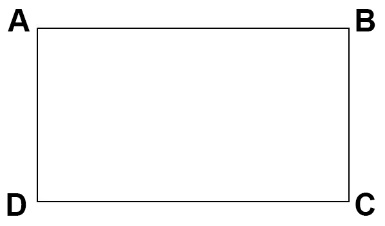 Given: ABCD is a rectangle.Prove: ABCD is a parallelogram.Since ABCD is a rectangle, This means that pairs of opposite angles are congruent:  , and In Activity 3.5.5 we proved that If a quadrilateral has two pairs of opposite angles that are _______________, then the quadrilateral is a parallelogram.  Since ABCD has two pairs of opposite angles congruent, it must be a _____________________.4.  Prove that All Rhombuses are Parallelograms.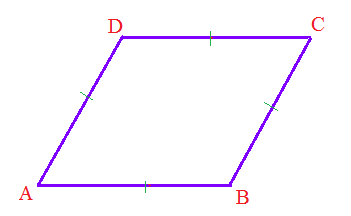 Given: ABCD is a rhombus. Prove: ABCD is a parallelogram.Since ABCD is a rhombus, AB = BC = CD = DA.This means that pairs of opposite sides are congruent:; AB = ____ and BC = ______.In Activity 3.5.5 we proved that If a quadrilateral has two pairs of opposite sides that are _______________, then the quadrilateral is a parallelogram.  Since ABCD has two pairs of opposite sides congruent, it must be a _____________________.5. Prove Rectangle Diagonals Theorem: If a parallelogram is a rectangle, then the diagonals are congruent.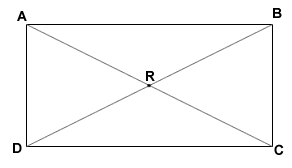 Given: ABCD is a rectangle.Prove: First, develop a plan for your proof by thinking backwards.a) Name two triangles that you can prove are congruent that have the diagonals as corresponding parts. Hint: They may be overlapping triangles.b) What three parts of those triangles can you prove are congruent?Fill in the blanks in the proof below.Since ABCD is a rectangle, opposite sides are ___________________. Therefore, _________________. It is also true that _________________ because it is a shared side.  By definition of rectangle, __________________. By SAS, ______________________. by ___________________.6. Prove Rhombus Diagonals Theorem: If a parallelogram is a rhombus, then the diagonals are perpendicular.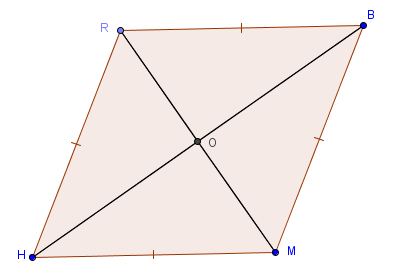 Given: RBMH is a rhombus.Prove: Since ABCD is a parallelogram and the diagonals of a parallelogram ___________ each other, OH = ____.Also since the sides of a rhombus are congruent HR = RB.   OR = OR by the reflexive property.Therefore ∆ROH ∆ROB by the ________ Congruence Theorem.__________________ because corresponding parts of congruent triangles are congruent.By the Linear Pair postulate: m_________ m_________ = 180°.Explain why we can now conclude that  and  are perpendicular:7.  Prove Rectangle Diagonals Converse: If the diagonals of a parallelogram are congruent, then the parallelogram is a rectangle.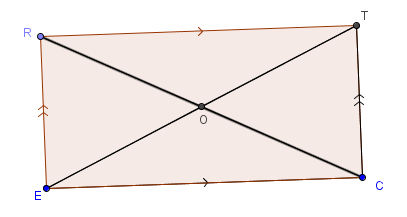 Given: RTCE is a parallelogram.Prove: RTCE is a rectangle.Since RTCE is a parallelogram, opposite sides are ________________, so .  because _________________. Since it is also given than , by __________ triangle congruence, it follows that ______________________.  By CPCTC, . Since it has been proven that opposite angles of a parallelogram are _______________, then all four angles are __________________. Then by definition of _________________, ______________________.8. Prove Rhombus Diagonals Converse: If the diagonals of a parallelogram are perpendicular, then the parallelogram is a rhombus. 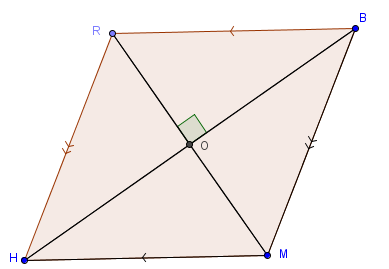 Given: RBMH is a parallelogram.Prove: RBMH is a rhombus.Plan: Use the parallelogram diagonals theorem to find congruent segments. Explain why all four small triangles are congruent in the figure. Then, explain how that proves the figure is a rhombus. Write the proof. 